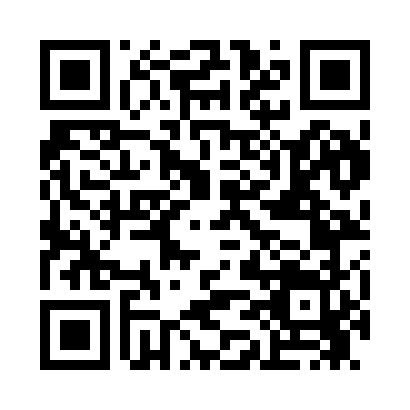 Prayer times for Parishville, New York, USAMon 1 Jul 2024 - Wed 31 Jul 2024High Latitude Method: Angle Based RulePrayer Calculation Method: Islamic Society of North AmericaAsar Calculation Method: ShafiPrayer times provided by https://www.salahtimes.comDateDayFajrSunriseDhuhrAsrMaghribIsha1Mon3:255:181:035:118:4810:412Tue3:265:191:035:118:4810:413Wed3:275:191:045:118:4810:404Thu3:285:201:045:118:4710:405Fri3:295:211:045:128:4710:396Sat3:305:211:045:128:4710:387Sun3:315:221:045:128:4610:378Mon3:325:231:045:128:4610:369Tue3:335:241:055:118:4510:3610Wed3:345:241:055:118:4510:3511Thu3:365:251:055:118:4410:3312Fri3:375:261:055:118:4410:3213Sat3:385:271:055:118:4310:3114Sun3:405:281:055:118:4210:3015Mon3:415:291:055:118:4110:2916Tue3:435:301:055:118:4110:2817Wed3:445:311:065:118:4010:2618Thu3:465:321:065:108:3910:2519Fri3:475:331:065:108:3810:2320Sat3:495:341:065:108:3710:2221Sun3:505:351:065:108:3610:2122Mon3:525:361:065:098:3510:1923Tue3:535:371:065:098:3410:1724Wed3:555:381:065:098:3310:1625Thu3:565:391:065:098:3210:1426Fri3:585:401:065:088:3110:1327Sat4:005:411:065:088:3010:1128Sun4:015:421:065:078:2910:0929Mon4:035:431:065:078:2810:0830Tue4:055:441:065:078:2710:0631Wed4:065:451:065:068:2510:04